Report on “White Tree Trunk Project”Date: 09/10/2022NSS Unit of Sapatgram College has taken several initiatives among them “White Tree Trunk Project” is one of them. The volunteers of the unit arranged a day long programme on 09/10/2022 in whitening the tree trunks of college campus. 10 kilo white putin was mixed up with water and used for the whitening. Some action Photos are attached herewith-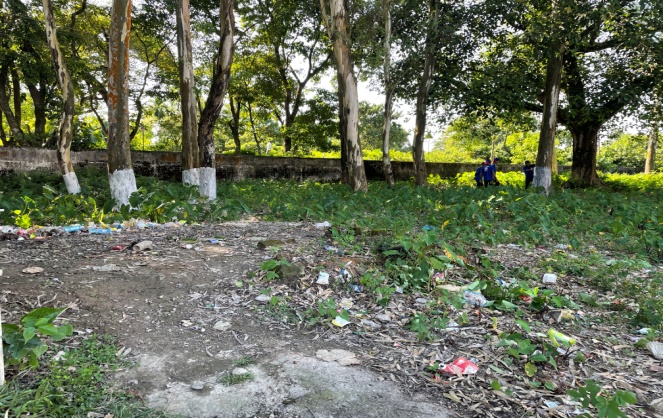 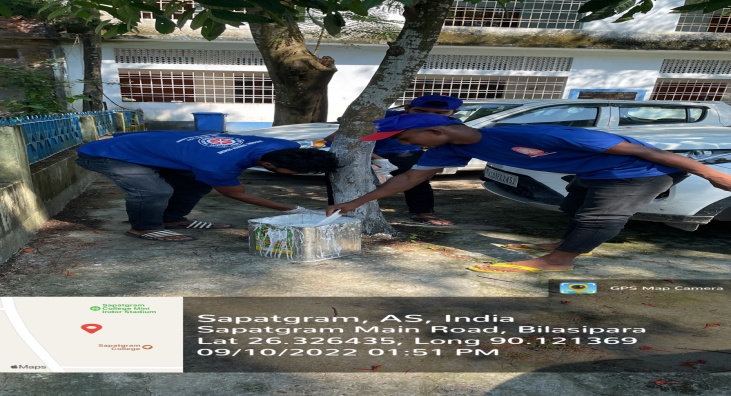 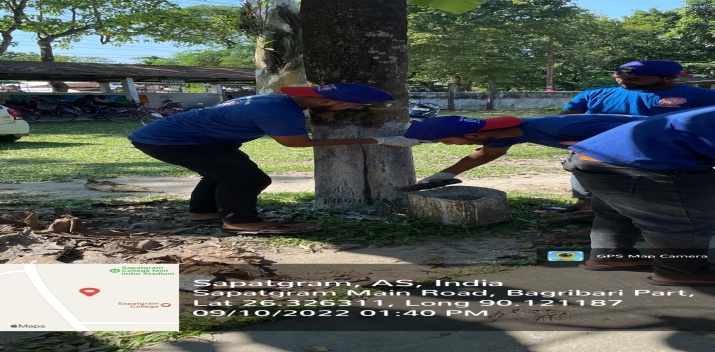 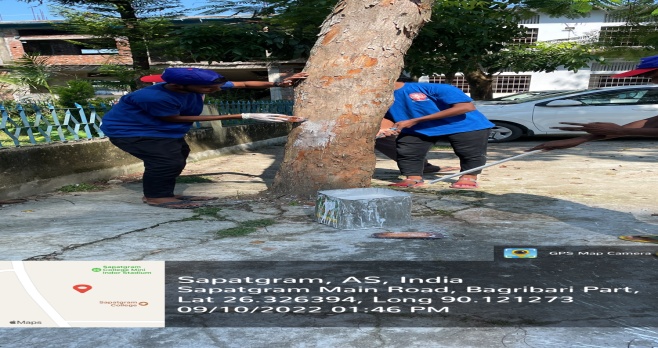 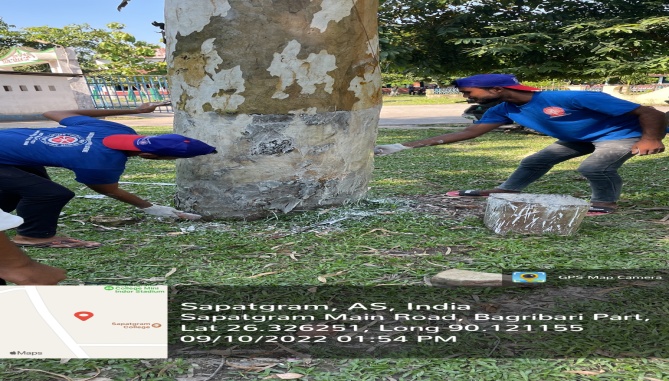 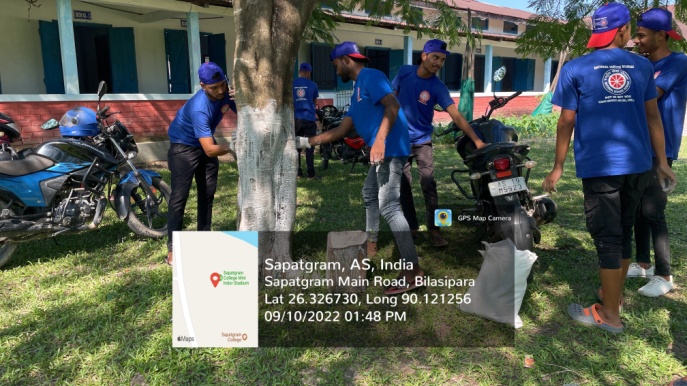 